Publicado en Palencia el 28/05/2024 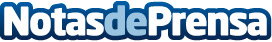 Zunder lanza eZCard, la tarjeta para cargar sin apps de forma rápida, sencilla y seguraLa eZCard va asociada a la app Zunder, y mediante sistema RFID, permite cargar de forma segura y sencilla tanto en la red Zunder como en las de otros operadores. La eZCard es ideal para los usuarios de vehículo eléctrico, ya que se podrá iniciar y finalizar un proceso de carga sin necesidad de interactuar con ninguna App. Con un precio de 9,95 €, que incluye 10 € de carga, se puede adquirir a través de la app Zunder. Y cada vez que se utilice, el usuario recibirá un mensaje, por seguridadDatos de contacto:Marta UbedaUtópica Comunicación696024158Nota de prensa publicada en: https://www.notasdeprensa.es/zunder-lanza-ezcard-la-tarjeta-para-cargar-sin Categorias: Nacional Telecomunicaciones Madrid Cataluña Andalucia Valencia Otros Servicios Movilidad y Transporte Innovación Tecnológica http://www.notasdeprensa.es